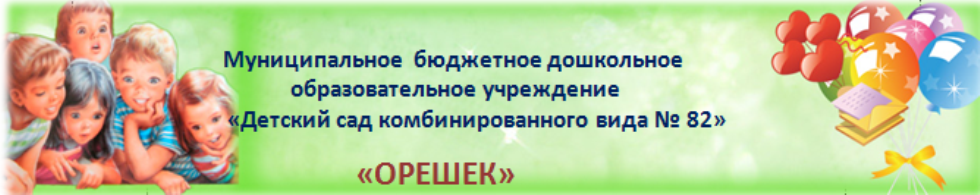 КОНСУЛЬТАЦИЯ ДЛЯ  воспитателей «Конкурсы, акции , досуговая деятельность в работе детского сада и школы»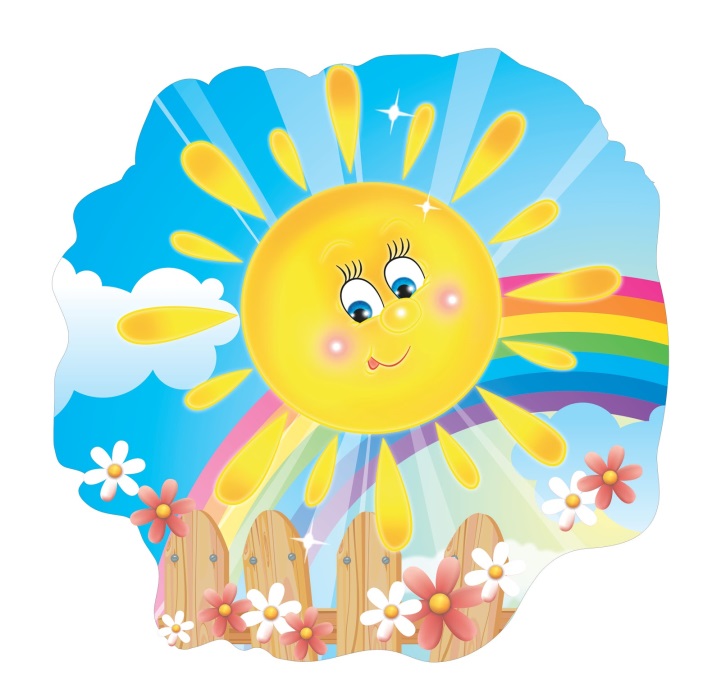 г. Братск, 2018 год Конкурсы, акции , досуговая деятельность в работе детского сада и школы.           Взаимодействие  образовательного учреждения  с родителями во многом определяется теми формами и методами, которые он использует. Чем оригинальной они и интересней, тем большее количество мам и пап участвуют в жизни детского сада, школы ; тем выше доверие к  образовательному учреждению, а значит, лучше результаты воспитания детей.              Взаимодействие с семьей — важная составляющая деятельности  любого образовательного учреждения . Чтобы оно было эффективным, необходимо использовать  такие формы   как: конкурсы, акции         Конкурс - это не просто мероприятие в стенах детского сада или школы , это продолжение и расширение образовательного процесса, где развитие получают все участники процесса: ребенок, родитель и педагог. Конкурс - это эффективный метод взаимодействия всех трех сторон образовательного процесса. Родитель и ребенок учатся и приобретают опыт по взаимодействию для достижения общей цели, реализуя общие задачи. Родитель учится быть терпеливым и вдумчивым. Ребенок получает первый социальный опыт участия в конкурсном движении, а родитель учится относиться к конкурсам серьезно, знакомясь с положениями, условиями и системой оценки. Детский сад и школа  помогает подготовиться семье к успешному участию в конкурсе: консультирует родителей по созданию условий, мотивации, помогают в	подготовке. Поэтому, педагогам приходится учиться видеть домашние условия и возможности ребенка, понимать современного родителя и их трудности, быть терпимыми, и доброжелательными к любому родителю и оказывать посильную помощь в развитии детей дома.          При организации и проведении конкурсов необходимо обратить внимание на составление объявлений. Объявление должно содержать краткий перечень условий конкурса, разъяснение по его проведению.     Объявление должно содержать мотивацию для родителя к участию в конкурсе: необходимо чтобы содержание объявления затрагивало разные психологические аспекты взрослой натуры:•	любовь, понимание  , желание доставить   ребёнку  удовольствие, побыть вместе с ним и   повзаимодействовать в нетрадиционной обстановке, порадоваться за него;•	родительские амбиции: гордость за ребенка, своя значимость и признание, как успешного родителя;•	нельзя исключать и желание родителя поддержать усилия педагогического коллектива, понимание о необходимости совместной деятельности ОУ и семьи по развитию ребенкаОсобое внимание требует разработка положений конкурсов.Положение конкурса«Положение» - это документ, которым руководствуются все участники конкурса.       Положение должно содержать и условия проведения (время, место, сроки подачи заявки и сдачи работ) и условия оценки конкурса (форма и критерии оценки, состав комиссии, жюри). Если вы составите грамотно, хотя бы одно положение, дальше будет совсем легко, т.к. все положения строятся по одной структуре. Положение конкурса обязательно должно быть вывешено на сайте детского сада заранее. Педагоги групп и содержание объявлений должны подсказать родителю, где они могут прочитать дополнительную информацию о конкурсе.    Но самое главное, необходимо очень тщательно продумать процедуру оценки и конечно, награждения и поощрения всех участников конкурсов. Не следует сводить процедуру оценки, судейства и жюри к формализму. Участники должны понимать всю ответственность и серьезность момента, помнить, что поражения и неудачи - это часть социализации и психологического взросления ребенка. Конечно, надо постараться смягчить процедуру, предложить разные номинации конкурсов, что бы было больше призеров. Быть предельно вежливыми и предупредительными. Подарки и призы должны получить все участники, а вот призовые дипломы получают уже только призеры и победители. Церемония награждения и подведения итогов конкурсов должна быть торжественной и в то же время по-семейному радостной. На церемонии необходимо еще раз проговорить условия и критерии оценки конкурсов, обязательно поблагодарить родителей за участие в конкурсах, а детей похвалить за их старание. Необходимо продумать презентацию работ. Если это поделки, рисунки или фотографии обязательно оформить выставку, сфотографировать работы и по итогам сделать фото-презентацию в виде ролика для показа на церемонии награждения или/и на экране монитора, на входе детского сада. А так же выставить итоги конкурса и фотоотчеты на сайте детского сада и информационных стендах.                                           Громко назвать номинацию, место, которое занял участник, фамилию и имя ребенка. Пригласить ребенка и/или родителя за дипломом и подарком. Необходимо пожать руку ребенку-участнику и вручить ему диплом и подарок. Если конкурс, проводился непосредственно среди родителей, то диплом и подарок вручаем взрослому. Поскольку на церемонии всегда присутствуют дети, то подарок может быть для всей семьи. А может быть и только для взрослого. Акция (лат. — actio) — действие, предпринимаемое для достижения какой-либо цели.         Цели акций — создать благоприятный психологический климат, способствующий эффективному преодолению и профилактике нарушений в речевом и психическом развитии воспитанников, оптимизировать формы общения педагогов с детьми, коллегами, родителями.       Родительские собрания, круглые столы формальны, часто неинтересны, поэтому многие родители стараются их избегать, ссылаясь на загруженность на работе и прочие дела. Акция, в зависимости от цели, охватывает как всех родителей воспитанников одной группы, учеников одного класса,  так и детского сада и школы  в целом. Это объясняется тем, что акции отнимают мало времени, они просты, увлекательны и дают возможность сразу увидеть результат собственного участия. Притом что акция — групповой метод работы, она затрагивает непосредственно каждого участника: ребенка, родителя, педагога.           Акция несет в себе большой коррекционный потенциал. Поглощенность мам и пап бытовыми делами и материальными проблемами, их собственные психологические трудности мешают им понимать ребенка и принимать его таким, какой он есть. Акция помогает сплотить семьи, позволяет родителям стать ближе к своим детям, укрепить отношения с ними, сформировать ценностное отношение к близким людям, а детям — получить позитивную обратную связь от родителей, ощутить любовь и нужность.       Для молодых педагогов акции — хорошее средство найти общий язык с родителями, для опытных педагогов — поле для творческого поиска и самовыражения.Акции экономичны — не требуют много времени на организацию (некоторые из них включают 1–2 мероприятия — беседу, опрос, игру, тогда как длительность их может составлять от 1 дня до 1 месяца.        Оригинальные приемы поднимают настроение детям, родителям и педагогам, сплачивают коллектив, объединяют семью и детский сад. Например, чтобы оповестить родителей о начале акции и пригласить к сотрудничеству, можно использовать красочные «объявления-завлекалочки». Их могут изготовить и распространить воспитанники. Поделки, олицетворяющие пожелания и мечты детей (да и возможность лично принять участие), привлекают внимание мам и пап не только к творчеству своего ребенка, но и к работам других детей и родителей, заставляют задумываться об отношениях в собственной семье. А общее интересное дело наполняет энергией, дает вдохновение на то, чтобы что-то изменить, улучшить и преобразовать.Алгоритм подготовки и проведения акции:• определите цели и задачи;• сформируйте творческую группу;• изучите литературу, подберите методы и формы проведения;• составьте план акции;• проведите занятия, беседы, опросы, игры, детско-родительские встречи;• обсудите итоги проведения акции на совещании творческой группы.Литература:А.Ю. Кремлякова. Как организовать и провести акцию в ДОО  «Справочника педагога-психолога. Детский сад», №1 Январь 2017